W311MI免驱版网卡如何卸载驱动？适用型号：W311MIV3.0免驱版  问题分类：驱动卸载注意：下面操作以Windows 7系统为例，其它系统稍有出入。打开控制面板，点击程序下方的“卸载程序”或者打开“程序和功能”。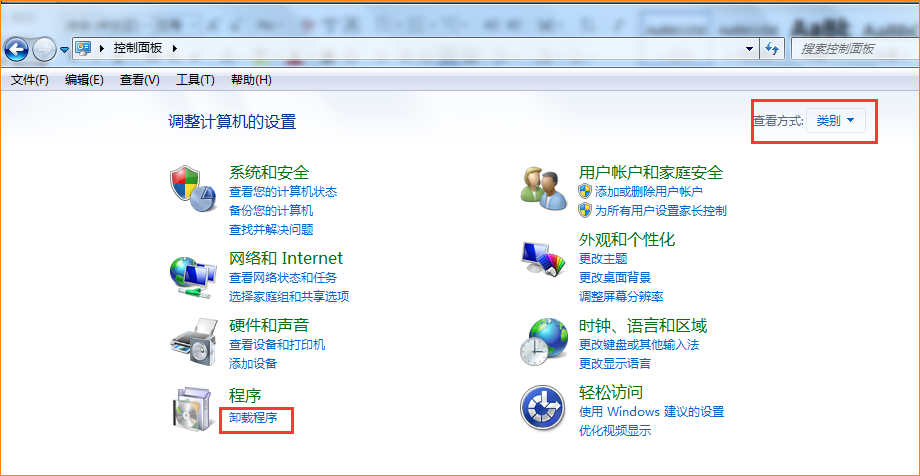 或者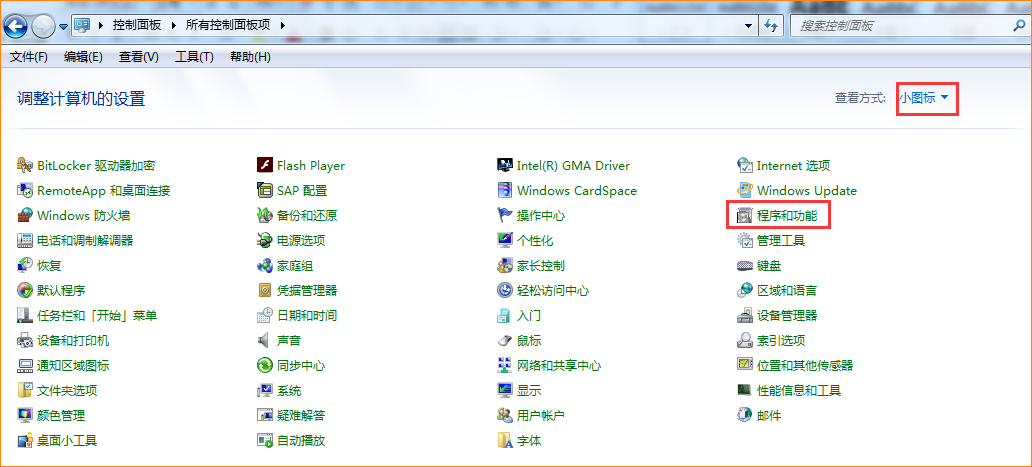 找到网卡驱动“Tenda 无线网卡”，点击“卸载”。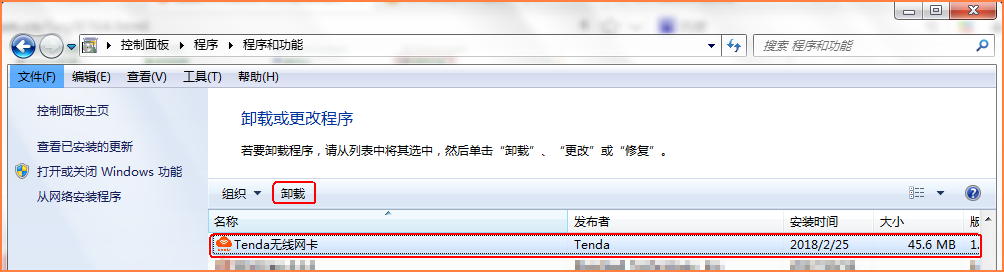 点击卸载后会弹出确认卸载提示框，请点击“是”。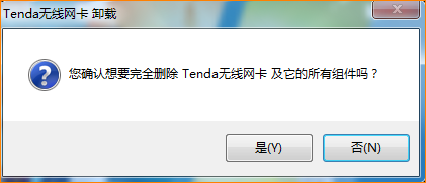 开始卸载。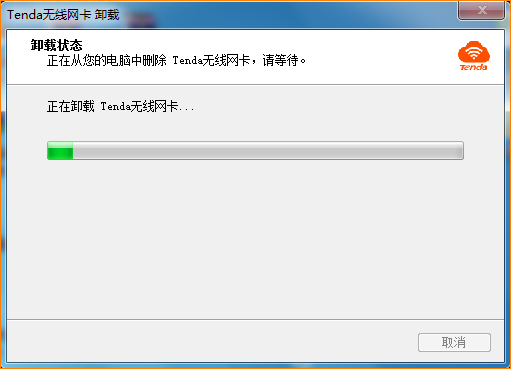 卸载完成后，出现卸载完成提示框。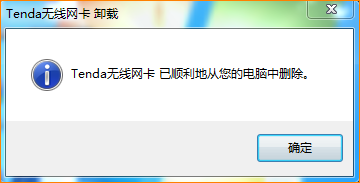 卸载完成后，建议重启电脑。注意：若电脑是插着网卡卸载驱动，卸载完成后网卡需重新拔插下。